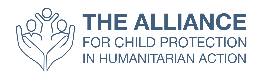 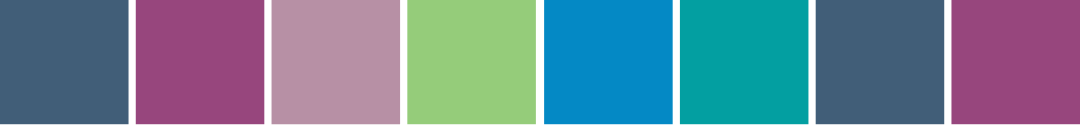 تعميم المعايير الدنيا لحماية الطفل: نموذج طلب الدعم والميزانية نموذج طلب الدعم/الميزانيةالرجاء تعبئة النص التالي والميزانية التالية لطلب الدعم من مجموعة عمل المعايير الدنيا لحماية الطفل من أجل أنشطة تعميم إصدار عام 2019 من المعايير الدنيا لحماية الطفل في العمل الإنساني CPMS. الهدف الأساسي لفعالية (فعاليات) التعميم:  البلد أو المنطقة: نص التوصيف:الرجاء أن توصّفوا في بضع جمل الفعاليات والأنشطة التي ستجري في عملية التعميم في بلدكم أو منطقتكم (مثلاً فعالية إطلاق المعايير الدنيا، والتدريب للشركاء المحلّيين، وورشة عمل أو فعالية تمرين coaching،  والمناصرة مع الجهات الفاعلة الحكومية / الجهات المانحة، إلخ). إلحظوا الوكالات والجهات الفاعلة المختلفة التي ستشارك وتساهم في الفعالية. قد ترغبون في استخدام الجدول للاستكمال. (في حال كانت الفعالية تتألّف من نشاط واحد فقط، عبّئوا سطرًا واحدًا من الجدول أدناه.)الميزانية:الرجاء أن تعطوا أكبر قدر ممكن من التفاصيل. وقد تتضمّن التفاصيل، على سبيل المثال:5.	الموارد العينية الإضافية المطلوبة على سبيل المثال، نسخ ورقية إضافية من المعايير الدنيا لحماية الطفل 2019 أو من النسخة الملخّصة.6.	مساهمة الوكالات الأخرى (العينية والمادية):هي تتضمّن مساهمة الجهات المنظّمة. النشاطالتاريخ العنوان/الموقعنوع المشاركينالعدد المتوقّع للمشاركينمكان الفعالية ترجماتمرطّبات ووجبات غداء للمشاركينطباعة لافتاتطباعة ملخّصات أو مواد تعلّم أخرىاستئجار نظام صوتيتكاليف سفر للجهات الفاعلة المحلّيةمتفرّقاتالتوصيفالكمّيةتكلفة الوحدة (العملة؟)المجموع (العملة؟)المجموع العام:المجموع العام:المجموع العام:الوكالةالمساهمة